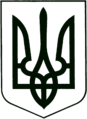 УКРАЇНА
МОГИЛІВ-ПОДІЛЬСЬКА МІСЬКА РАДА
ВІННИЦЬКОЇ ОБЛАСТІВИКОНАВЧИЙ КОМІТЕТ                                                           РІШЕННЯ №171Від 27 червня 2024 року                                              м. Могилів-ПодільськийПро надання дозволу Могилів-Подільському міському комунальному підприємству «Водоканал» на виготовлення проектно-кошторисних документацій          Керуючись статтями 30, 31, 52 Закону України «Про місцеве самоврядування в Україні», відповідно до статті 31 Закону України «Про регулювання містобудівної діяльності», статті 15 Закону України «Про благоустрій населених пунктів», Порядку проведення ремонту та утримання об’єктів благоустрою населених пунктів, затвердженого наказом Державного комітету України з питань житлово-комунального господарства від 23.09.2003 №154, Порядку розроблення проектної документації на будівництво об’єктів, затвердженого наказом Міністерства регіонального розвитку, будівництва та житлово-комунального господарства України від 16.05.2011 №45, у зв’язку із незадовільним станом об’єкту благоустрою, -виконавчий комітет міської ради ВИРІШИВ:1. Надати Могилів-Подільському міському комунальному підприємству «Водоканал» дозвіл на:1.1. Виготовлення проектно-кошторисної документації на проведення робіт з капітального ремонту самотічного каналізаційного колектору протяжністю 500 пог. м по вулицях Дачній та Грушевського та напірного каналізаційного колектору по вулиці Грушевського протяжністю 800 пог. м.1.2. Заключення договорів на виготовлення проектно-кошторисних документацій по об’єктах, які визначені даним рішенням з юридичною особою, яка має у своєму складі відповідних виконавців, що згідно із законодавством одержали кваліфікаційний сертифікат, або фізичною особою, яка згідно з законодавством має відповідні кваліфікаційні сертифікати.2. Контроль за виконанням даного рішення покласти на першого заступника міського голови Безмещука П.О.        Міський голова                                                    Геннадій ГЛУХМАНЮК